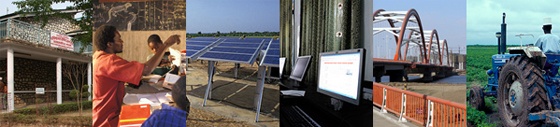 The World Bank Procurement Policy Review Participant ListDate: September 18th, 2014Location (City, Country): Brussels, Belgium Total Number of Participants: 14No.Participant NameOrganization 1Rosita AgnewEuropean Ombudsman2Jose Luis AlfaroEIB3Elpida ApostolidouEuropean Ombudsman4Xavier Camus  EuropeAid5Mateusz ChylareckiOLAF6Said El KhadraouiMinistry of Foreign Affairs, foreign trade and Development cooperation7Franciscus GodtsInternational and European Financial Affairs8Tomas Mateo GoyetEuropeAid9Gudrun Leithmann-FruehEIB10Christiane LeongACP Secretariat11Allal MesrarMinistry of Foreign Affairs, foreign trade and Development cooperation12Pierre PoinsignonEIB13Robert VerhaegheBelgian Development Cooperation14Alessandro VillaEuropeAid